 МУНИЦИПАЛЬНОЕ КАЗЕННОЕ УЧРЕЖДЕНИЕ КУЛЬТУРЫ«ЦЕНТРАЛЬНАЯ МЕЖПОСЕЛЕНЧЕСКАЯ БИБЛИОТЕКА»КИРОВСКАЯ ЦЕНТРАЛЬНАЯ БИБЛИОТЕКА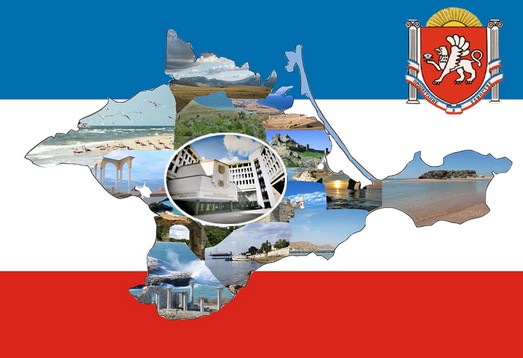 «МЫ ВМЕСТЕ:РОССИЯ, КРЫМ ИСЕВАСТОПОЛЬ!»РЕКОМЕНДАТЕЛЬНЫЙ СПИСОК ЛИТЕРАТУРЫКИРОВСК2015Уважаемые	читатели!
Список литературы «Мы вместе: Россия, Крым и Севастополь» посвящен истории полуострова. В него включены книги и статьи из периодических изданий 2014 гг. Книги расположены по алфавиту авторов,	статьи	 – в	обратной	хронологии.



Крым – один из самых благодатных уголков земли – за свою двухтысячелетнюю историю пережил много народов, им владевших. 

Первые жители Крыма – киммерийцы (XII в. до н. э.) – известны нам лишь по названию племени. Тавры, жившие чуть позже, дали полуострову его древнее имя – Таврида. Около 600 г. до н. э. сюда докатилась волна греческой колонизации: были основаны Феодосия, Херсонес (ныне окраина Севастополя), Пантикапей (Керчь). Греки оставили главнейший (кроме русских) след в истории Крыма. В 480 г. до н. э. они объединились в Боспорское царство, почти непрерывно воевавшее со степняками-скифами. Победителю – Митридату VI Евпатору – очень скоро пришлось уступить территорию новым хозяевам – римлянам (63 г. до н. э.). Переход Крыма под власть Рима, а потом Византии ничего существенного не привнес. С началом великого переселения народов степную и отчасти приморскую область полуострова занимали готы, гунны и хозары. Никакого следа в культурно-историческом наследии этой земли они не оставили.

Накануне Крещения Руси князь Владимир Красное Солнышко совершил поход на Корсунь (987). В 1223 г. Крым стал улусом Золотой Орды, но в 1427-м Крымское ханство от нее отделилось. При хане Менгли-Гирее (1468-1515) был построен Бахчисарай – новая столица, но турецкое вторжение (1475) сделало ханство на 300 лет вассальным владением султана.

Дело коренным образом изменилось в эпоху Петра Великого. Ему не удалось добиться решающей победы над турками в Причерноморье и на Дунае, но мощные русские войска, проходя мимо крымского перешейка, ясно показали бахчисарайским ханам, что пора грабительских набегов на южнорусские пределы миновала навсегда.

Окончательное покорение Крыма стало возможным лишь в результате заключения Кючук-Кайнарджийского мира между Россией и Турцией в 1774 году, и главная заслуга в окончательном решении Крымского вопроса принадлежит Григорию Потёмкину.

Потёмкин придавал большое значение присоединению Крыма к России. В конце 1782 года, оценивая все преимущества присоединения Крыма, светлейший излагает свое мнение в письме Екатерине II: «Крым положением своим разрывает наши границы… Положите ж теперь, что Крым Ваш, и что нету уже сей бородавки на носу — вот вдруг положение границ прекрасное: по Бугу турки граничат с нами непосредственно, потому и дело должны иметь с нами прямо сами, а не под именем других... Вы обязаны возвысить славу	России...».

Рассмотрев все доводы Потемкина в необходимости срочного решения столь важной внешне и внутриполитической задачи, 8 апреля 1783 года Екатерина II издает манифест о присоединении Крыма, где крымским жителям обещалось «свято и непоколебимо за себя и преемников престола нашего содержать их в равне с природными нашими подданными, охранять и защищать их лица, имущество, храмы и природную их веру...».

В XIX веке началось 6yрнoe хозяйственное и культурное развитие Таврической губернии, включавшей помимо Крыма еще и южное Причерноморье. Строились современные порты, дороги, включая довольно густую сеть железных, предприятия обрабатывающей промышленности. Севастополь сделался второй столицей русского военно-морского флота.

За полтора века, прошедших после присоединения, никаких вспышек насилия на национальной почве среди населения Крыма не происходило. Так было вплоть до тысяча девятьсот семнадцатого года. Что случилось потом, теперь всем хорошо известно.

В октябре 1920 Крым завоеван Красной армией и включен в состав РСФСР. По решению правительства Москвы 18 октября 1921 года была образована Крымская автономная советская	социалистическая	республика.

Великая Отечественная война. В конце октября 1941 года 11-я германская армия под командованием Манштейна прорвалась через Перекоп и стремительным броском заняла весь полуостров до Керчи. Героический Севастополь сопротивлялся еще восемь месяцев, но то был лишь клочок суши. В Крыму прочно и, казалось, надолго установился фашистский «новый порядок». Крым должен принадлежать Великой Германии и заселен только немцами! - так полагал фюрер, об этом знали все его офицеры и чиновники.

В 1954 году из-за тяжелейшей экономической ситуации на полуострове, вызванной послевоенной разрухой и нехваткой рабочей силы после депортации крымских татар, советским руководством во главе с Н. С. Хрущевым было принято решение о передаче Крыма Украинской ССР со следующей формулировкой: «Учитывая общность экономики, территориальную близость и тесные хозяйственные и культурные связи между Крымской областью и Украинской ССР». После развала Советского Союза, 4 сентября 1991 года, чрезвычайная сессия Верховного Совета Крыма приняла Декларацию о государственном суверенитете республики, где говорилось о стремлении создать правовое демократическое государство	в	составе	Украины.

6 мая 1992 года была принята Конституция Республики Крым и введена должность президента. Однако уже в марте 1995 года решением Верховной Рады Украины и Президента Украины Конституция Республики Крым от 1992 года отменена, упразднено президентство в Крыму. 21 октября 1998 года на второй сессии Верховной Рады Республики	Крым	была	принята	новая	Конституция.

Формальное подчинение Крыма Киеву, по сути, никак не отражалось на внутренней жизни его населения. Крым оставался русским, с подавляющим большинством русского населения, украинский язык там почти никакого распространения не имел.

2014 год. В День Защитника Отечества 23 февраля в Севастополе начались массовые митинги против бандеровцев, захвативших власть в Киеве. 24 февраля 2014 Верховный Совет Автономной Республики Крым отказался подчиняться новой нелегитимной украинской власти. В течение нескольких дней в Крыму были сформированы отряды самообороны, которые взяли под охрану административные здания и въезды в Севастополь и Крым, а также блокировали украинские военные части и почти весь Черноморский флот Украины. 6 марта 2014 года Верховный Совет Автономной Республики Крым принял принципиальное решение войти в состав России на правах субъекта федерации. 16 марта в Крыму прошёл референдум о воссоединении с Россией. По предварительным данным, за воссоединение Крыма с Россией проголосовали 95,7% крымчан. С момента подписания 18 марта 2014 года договора о вхождении в состав России Крым, включая Севастополь, является частью Российской Федерации. Воистину, драматична история этой благодатной земли.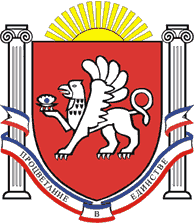 Советуем прочитатьЧинкова, Е. Сергей Аксенов: « В Киеве думают, что у нас тут тюрьма, все траву едят. А приезжают – прозревают»/ Елена Чинкова// Комсомольская правда.-2014.-16 дек. С. 8-9.	 Крым сегодняЧерных, Е. Из-за Крыма мир стоял на грани ядерной войны/Евгений Черных//Комсомольская правда.-2014.-12 ноябр.-С. 8Полупанов, В. Их полуостров/Владимир Полупанов//Аргументы и факты-2014.-С. 10.	Жители Крыма терпят трудности, но ни о чем не жалеют.Зыкова, Т. Остров Крым/Татьяна Зыкова//Российская газета.-2014.-16 окт.-С.9	Сергей Аксенов о краеугольных камнях крымской жизни.Аксенов, С. Крым: векторы развития/Сергей Аксенов// Российская газета.-2014.-3 сент.-С.9	Создание на полуострове особой экономической зоны даст импульс для многих отраслей промышленности и сферы услуг.Стешин,Д.	Остров Крым: 150 дней на Родине/Дмитрий Стешин//Комсомольская правда.-2014.-13 авг.- С. 12-13.	Насколько глубоко и надежно полуостров присоединен к России.Калашников, В. Как Крым вернулся в Россию/ Владимир Калашников//СПб. Ведомости.-2014.-25 апр.-С. 4.	Без политической воли Москвы этого бы не произошло.Калашников, В. Крым: из России и обратно/Владимир Калашников//СПб.-2014.-11 апр.-С.4.	Из истории.Елков, И. Крымский альбом/Игорь Елков//Российская газета,_2014.-10 апр.-С. 6.	Чем знаменит и дорог нам Крым.Бутаев, В. Как полуостров связать с Россией/ Валерий Бутаев// Комсомольская правда.-2014.- 18 марта.-С.6	Крым после референдума.Романов, А. И возвращенье Крыма… / А. Романов // Родина. – 2014. - № 4. – С. 2-3.Воробев, В. Крым выходит на референдум / В. Воробев // Российская газ. – 2014. – 28 февр. – С. 1, 8.Бугайская, Е. Далеко от Майдана – Севастополь / Е. Бугайская // Российская газ. – 2014. – 25 февр. – С. 9.Спасибо, что нас не бросили! // Аргументы и факты. – 2014. - № 10. – С. 4-6.За вхождение Крыма в Россию готовы проголосовать до 85% жителей полуострова // Комсомольская правда. – 2014. – 11 марта. – С. 1-3.Бой в Крыму. А выгодно кому? // Комсомольская правда. – 2014. – 28 февр. – С. 1, 4-5.Крым	литературный

Богатая история древней Тавриды, синее безбрежье моря, причудливые очертания гор, сказочная природа этого края многие века вдохновляли воображение поэтов, рождали самобытные легенды и сказания. Мировая литература открыла Крым еще во времена Гомера. Средневековый певец Востока Саади, побывав в Крыму, воспел эту волшебную, похожую на сказки Шахерезады, страну. Крымская земля была известна автору «Слова о полку Игореве», о ней есть записи в «Повести временных лет», как одна из тем Крым вошел	в	устную	народно-эпическую	поэзию.

С Крымом связаны имена русских классиков и современных авторов. Константин Паустовский писал: «Есть уголки нашей земли настолько прекрасные, что каждое посещение их вызывает ощущение счастья, жизненной полноты, настраивает наше существо на необыкновенное простое и плодотворное лирическое звучание».
Художественные произведения о Крыме Аксенов, Василий. Остров Крым / В. Аксенов. – М.: Эксмо, 2008. – 444 с. – (Остров Аксенов).Алешковский, Юз. Кыш и я в Крыму: повесть / Ю. Алешковский. – М. : АСТ, 2007. – 286 с.Батюшков, К. Таврида / К. Батюшков // Батюшков, К. Стихотворения / К. Батюшков. – М., 1979. – С. 77-78.Булгаков, М. А. Путешествие по Крыму : фельетон М. А. Булгаков // Булгаков, М, А. Повести. Рассказы. Фельетоны / М. А. Булгаков. – М., 1988Венок славы: Антология художественных произведений о Великой Отечественной войне в 12-ти т. Т.6.-М.: Современник, 1985.-336 с.Еврипид. Ифигения в Тавриде / Еврипид // Еврипид. Трагедии. Т. 1 / Еврипид. – М., 1969. – С. 473-550.Зощенко, М. М. Порицание Крыму : фельетон / М. М. Зощенко // Зощенко, М. М. Веселая жизнь / М. М. Зощенко. – М., 2010.Куприн, А. И. В Крыму (Меджид) : рассказ / А. И. Куприн // Куприн, А. И. Яма / А. И. Куприн. – М., 2001.Ломоносов, М. В. Ода… на взятие Хотина 1739 года / М. В. ломоносов // Ломоносов, М. В. Сочинения / М. В. Ломоносов. – М., 1987. – С. 20-28.Малышкин, А. Севастополь : роман / А. Г. Малышкин. – М.: Совет. Россия, 1983. – 350 с.Паустовский, К. Г. Черное море : повести / К. Г. Паустовский. – Кишинев : Лит. артистикэ, 1987. – 608 с.Сажин, П. А. Севастопольская хроника : повесть / П. А. Сажин. – М. : Совет. писатель, 1987. – 528 с.Сергеев-Ценский С. Н. Весна в Крыму : роман / С. Н. Сергеев-Ценский // Сергеев-Ценский, С. Н. Неторопливое солнце / С. Н. Сергеев-Ценский. – М., 1985. – С. 493-594.Тарле, Е. В. Крымская война : [в 2 т.] / Е. В. Тарле. – М. : АСТ, 2005. – 719 с. – (Военно-историческая библиотека).Толстой, Л. Н. Севастопольские рассказы / Л. Н. Толстой. – М.  Правда, 1977. – 335 с.Улицкая, Л. Медея и ее дети / Л. Улицкая. – М.: Эксмо, 2003. – 253 с.Список подготовилаСлугина,  М.Гл. библиограф